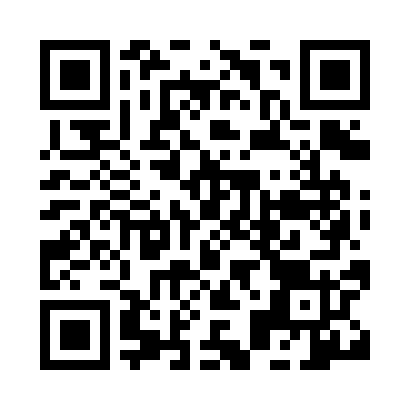 Prayer times for Hayama, JapanWed 1 May 2024 - Fri 31 May 2024High Latitude Method: NonePrayer Calculation Method: Muslim World LeagueAsar Calculation Method: ShafiPrayer times provided by https://www.salahtimes.comDateDayFajrSunriseDhuhrAsrMaghribIsha1Wed3:164:5011:393:236:287:562Thu3:154:4911:393:236:287:573Fri3:134:4811:393:236:297:584Sat3:124:4711:383:236:308:005Sun3:114:4611:383:246:318:016Mon3:094:4511:383:246:328:027Tue3:084:4411:383:246:338:038Wed3:074:4311:383:246:338:049Thu3:054:4311:383:246:348:0510Fri3:044:4211:383:246:358:0611Sat3:034:4111:383:246:368:0812Sun3:024:4011:383:246:378:0913Mon3:014:3911:383:246:378:1014Tue2:594:3811:383:256:388:1115Wed2:584:3811:383:256:398:1216Thu2:574:3711:383:256:408:1317Fri2:564:3611:383:256:408:1418Sat2:554:3511:383:256:418:1519Sun2:544:3511:383:256:428:1620Mon2:534:3411:383:256:438:1721Tue2:524:3311:383:266:448:1922Wed2:514:3311:383:266:448:2023Thu2:504:3211:383:266:458:2124Fri2:494:3211:393:266:468:2225Sat2:484:3111:393:266:468:2326Sun2:484:3111:393:266:478:2427Mon2:474:3011:393:276:488:2528Tue2:464:3011:393:276:488:2629Wed2:454:2911:393:276:498:2730Thu2:454:2911:393:276:508:2731Fri2:444:2911:393:276:508:28